ใบสมัครเข้าร่วมโครงการอบรมเชิงปฏิบัติการ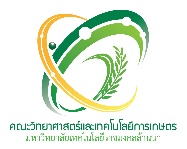 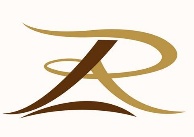 “การเขียนผลงานทางวิชาการ (เอกสารประกอบการสอน-ตำรา-หนังสือ-การตีพิมพ์งานวิจัย) ปี 2561”ในวันที่ 26 – 30 มีนาคม 2561ณ ดิ อิมพีเรียล เชียงใหม่ รีสอร์ท แอนด์ สปอร์ตคลับ อำเภอแม่ริม จังหวัดเชียงใหม่ชื่อ – สกุล : …………………………………………………………………………………………………………………………………………………สังกัด  สาขาวิทยาศาสตร์      สาขาพืชศาสตร์      สาขาสัตวศาสตร์และประมง         สาขาอุตสาหกรรมเกษตร  คณะวิทยาศาสตร์และเทคโนโลยีการเกษตร มทร.ล้านนา.................................        ซึ่งผู้เข้าร่วมโครงการเป็นไปตามเกณฑ์พิจารณา ดังนี้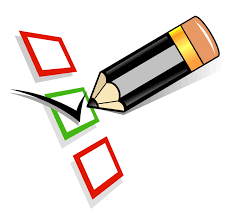  เป็นข้าราชการพลเรือนในสถาบันอุดมศึกษา หรือพนักงานในสถาบันอุดมศึกษา ที่ยังไม่มีตำแหน่งทางวิชาการ (ตำแหน่งอาจารย์) และไม่อยู่ในกระบวนการขอกำหนดตำแหน่งทางวิชาการ มีแผนการสอนแล้วไม่น้อยกว่า 30% (แผนการสอน 15 สัปดาห์ต้องมีการจัดทำแล้วไม่น้อยกว่า 5 สัปดาห์) ระบุรายวิชา..................................................................................................................................................................... มีงานวิจัย ที่มีผลงานวิจัยเล่มสมบูรณ์ หรือ ผลงานวิจัยที่สามารถเขียนตีพิมพ์ได้ หรือปัญหาพิเศษของนักศึกษา ย้อนหลัง 3 ปี (ที่ยังไม่เคยเผยแพร่ผลงานมาก่อน)  หรือมีการเขียนตำรา หรือหนังสือมาแล้วอย่างน้อย 30%   ระบุชื่อผลงาน.......................................................................................................................................................... ปฏิบัติงานด้านการสอน และปฏิบัติงานมาแล้วไม่น้อยกว่า 3 ปี (ปริญญาเอก) และปฏิบัติงานมาแล้วไม่น้อยกว่า 5 ปี (ปริญญาโท) *กรณีเป็นพนักงานในสถาบันอุดมศึกษา ให้นับรวมระยะเวลาการเป็นพนักงานพันธกิจหรือลูกจ้าง* เป็นบุคลากรที่ได้เข้าร่วมโครงการกระตุ้นติดตามบุคลากรสายวิชาการ จัดทำผลงานทางวิชาการ เมื่อวันที่ 22 – 24 ธันวาคม 2559 ณ โรงแรมอโมร่า ท่าแพ จังหวัดเชียงใหม่ลงชื่อ...................................................................(........................................................................)วันที่ ............ / ......................... / 2561**ทั้งนี้ผู้เข้าร่วมโครงการหลังสิ้นสุดโครงการ (30 มีนาคม 2561) ต้องจัดส่งไฟล์ หรือเอกสารผลงานทางวิชาการที่แล้วเสร็จ 100% ให้กับสำนักงานคณบดี อย่างน้อย 30% ของผู้เข้าร่วมโครงการ********************************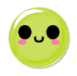 กรุณาจัดส่งใบสมัครเข้าร่วมโครงการภายในวันจันทร์ที่ 19 กุมภาพันธ์ 2561  ทางไปรษณีย์อิเล็กทรอนิกส์ (E-mail) personal.sat@hotmail.com ผู้ประสานงาน : นางอุมาพร  เจริญธนากุล (เก๋) 0 6179 2994 4